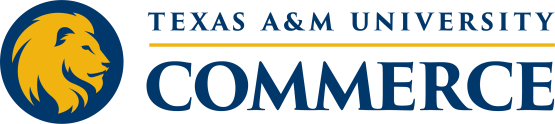 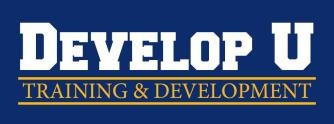 Presentation Evaluation FormParticipants - Your opinion matters to us. Using the survey instrument below, please circle one answer for each question. There is space below for additional comments. If you run out of space, please feel free to write on the back of this form. Thanks for attending today – remember to visit our course calendar at www.tamuc.edu/DevelopU for more upcoming training and professional development opportunities.Facilitator/s:Class:	Date:The Presenter:The Presentation:Additional Comments:PoorFairGoodVery GoodExcellent1The presenter delivered the material in a clear and structured manner.123452The presenter was knowledgeable about the topic and any related issues.123453The presenter maintained my interest during the entire presentation.123454The presenter answered questions effectively.123455The presenter was enthusiastic about the topic.123456The presenter was well organized and prepared.12345PoorFairGoodVery GoodExcellent7The presentation was concise and informative.123458The presentation contained practical examples and useful techniques that applied to current work.123459The visual aids were effective.1234510Overall, I would rate this presentation/instruction as:1234511Would you recommend this presentation to others?NOYES